EXAMINING THE GENDER PAY GAP IN ELITE SPORTSi‌‌‌‍‍‌‍‍‌‍‌‍‌‍‍‌‌‌‌t is a paper about the pay gap and inequality between male and‌‌‌‍‍‌‍‍‌‍‌‍‌‍‍‌‌‌‌ female professional athletes APA format 10 academic source‌‌‌‍‍‌‍‍‌‍‌‍‌‍‍‌‌‌‌s  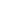 